GS approval form   NA members applicantsUEFA Strategic Communications compact course – GS approval formApplicants who are working for one of UEFA’s 55 member associations are required to provide a written signature of their General Secretary or President acknowledging that the applicant has the support from his top management to attend the programme.Please fill in the document below.ORGANISATIONAL REPRESENTATIVE’S DECLARATION (PRESIDENT OR GENERAL SECRETARY)	            I acknowledge that the information provided by Full name of applicant is correct and that their application has the full support of our organisation. Place and date: 	Please specify	     	Name and title (President or General Secretary): Please specifySignature: 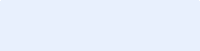 